Circle K International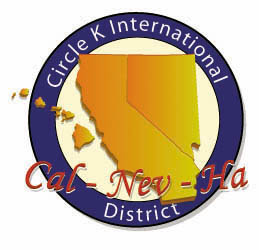 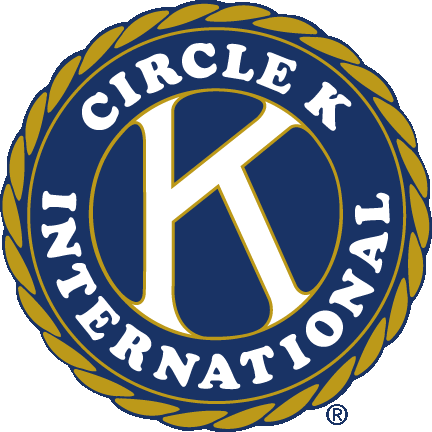 Mt. San Antonio CollegeFourth General MeetingWednesday, Oct. 17, 2012Call to Order: __________Introduction of Special GuestsIcebreakerPast EventsWalnut Family FestivalAIDS WalkUpcoming Events626 Night MarketWhen: Saturday, Oct. 20th 3pm – 12amWhere: Santa Anita ParkWhat: Come out to one of the largest Asian night markets around! We’ll be helping vendors set up their booths, as well as running our very own divisional funnel cake booth, “Foothill Funnel Cakes!”Sign up at http://bit.ly/CKI626SignUp CKI SouthWhen: Sunday, Oct. 21st 8am – 4pm Where: Stanton Park, Stanton (11111 Cedar St. Stanton, CA 90680)What: Come out to the first district event of the fall! Meet new people from the southern half Cal-Nev-Ha and donate to PTP! October DCM will also be held there. Mt. SAC’s Got TalentWhen: Deadline to audition is Oct. 25th; Show is on Thursday, Nov. 8th 3pm – 6pmWhere: Building 9CWhat: Have any special talents you’d like to showcase? First place wins $200, second place wins $150, third place wins $100, and fourth place wins $50.Mt. SAC vs. CalPoly Blood DriveWhen: Wednesday, Oct. 17 9am – 7pmWhere: Building 9CWhat: Help out Red Cross and donate some blood! Donors receive a $5 coupon from El Torito, two tickets for the Grammy Museum, and two tickets for the Laugh Factory. Delhaven Community Center Haunted HouseWhen: : Friday, Oct. 26 – Saturday, Oct. 27  5:30pm-9:30pmWhere: Delhaven Community CenterWhat: For Halloween, Delhaven Community Center is throwing a haunted house maze for children as well as teens and young adults. We’ll be dressing up as monsters for the maze!Sign up at http://bit.ly/DelhavenHauntedHouseFTC Divisional Prep DayWhen: Saturday, Oct. 27  11am – 3pmWhere: Claremont Colleges (350 N College Way Claremont, CA 91711)What: Help the division create spirit gear next Saturday! We’ll be making Phoenix Phans and Phoenix Pinwheels, as well as posters!Carpools always meet at the roundabout in front of the math and science buildingsOngoing Service EventsCanned Food Drive (donated to Pomona Food Center)Clothing Drive (donated to Shepherd’s Pantry)Book Drive (donated to Better World Books)Membership Dues$15 are due by Oct. 24th Happy/Sad ChangeAdjournment: __________Questions? Comments? Concerns?Contact us at mtsac.circlekinternational@gmail.comLike our Facebook page! www.facebook.com/Mt-SAC-Circle-K-InternationalJoin our Facebook group! http://bit.ly/mtsacckiCheck out our website! www.mtsaccirclek.weebly.comCircle K InternationalMt. San Antonio CollegeFourth General MeetingWednesday, Oct. 17, 2012Call to Order: __________Introduction of Special GuestsIcebreakerPast EventsWalnut Family FestivalAIDS WalkUpcoming Events626 Night MarketWhen: Saturday, Oct. 20th 3pm – 12amWhere: Santa Anita ParkWhat: Come out to one of the largest Asian night markets around! We’ll be helping vendors set up their booths, as well as running our very own divisional funnel cake booth, “Foothill Funnel Cakes!”Sign up at http://bit.ly/CKI626SignUp CKI SouthWhen: Sunday, Oct. 21st 8am – 4pm Where: Stanton Park, Stanton (11111 Cedar St. Stanton, CA 90680)What: Come out to the first district event of the fall! Meet new people from the southern half Cal-Nev-Ha and donate to PTP! October DCM will also be held there. Mt. SAC’s Got TalentWhen: Deadline to audition is Oct. 25th; Show is on Thursday, Nov. 8th 3pm – 6pmWhere: Building 9CWhat: Have any special talents you’d like to showcase? First place wins $200, second place wins $150, third place wins $100, and fourth place wins $50.Mt. SAC vs. CalPoly Blood DriveWhen: Wednesday, Oct. 17 9am – 7pmWhere: Building 9CWhat: Help out Red Cross and donate some blood! Donors receive a $5 coupon from El Torito, two tickets for the Grammy Museum, and two tickets for the Laugh Factory. Delhaven Community Center Haunted HouseWhen: : Friday, Oct. 26 – Saturday, Oct. 27  5:30pm-9:30pmWhere: Delhaven Community CenterWhat: For Halloween, Delhaven Community Center is throwing a haunted house maze for children as well as teens and young adults. We’ll be dressing up as monsters for the maze!Sign up at http://bit.ly/DelhavenHauntedHouseFTC Divisional Prep DayWhen: Saturday, Oct. 27  11am – 3pmWhere: Claremont Colleges (350 N College Way Claremont, CA 91711)What: Help the division create spirit gear next Saturday! We’ll be making Phoenix Phans and Phoenix Pinwheels, as well as posters!Carpools always meet at the roundabout in front of the math and science buildingsOngoing Service EventsCanned Food Drive (donated to Pomona Food Center)Clothing Drive (donated to Shepherd’s Pantry)Book Drive (donated to Better World Books)Membership Dues$15 are due by Oct. 24th Happy/Sad ChangeAdjournment: __________Questions? Comments? Concerns?Contact us at mtsac.circlekinternational@gmail.comLike our Facebook page! www.facebook.com/Mt-SAC-Circle-K-InternationalJoin our Facebook group! http://bit.ly/mtsacckiCheck out our website! www.mtsaccirclek.weebly.com